Scottish School of Primary Care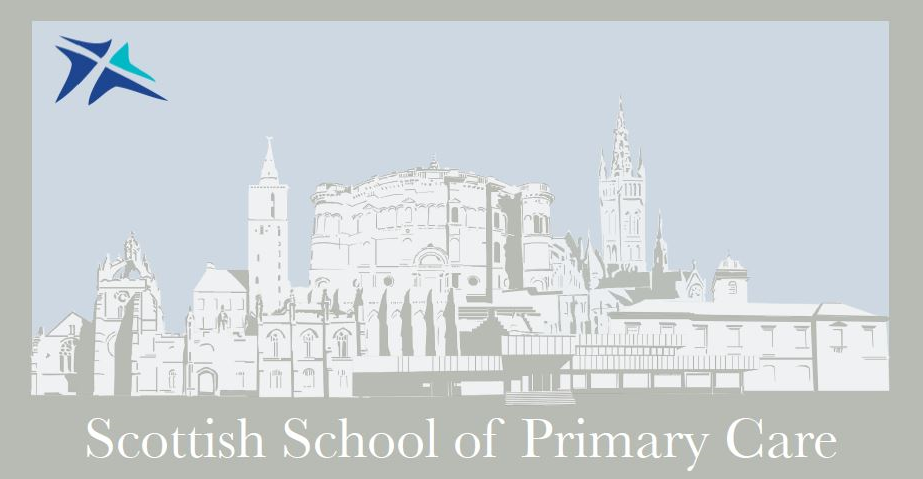 Annual Conference7 May 2020Royal Society of Edinburgh, EdinburghAbstract submissions for oral and/or poster presentations are invited from students, researchers and professionals from all disciplines. Abstracts may cover any topic relevant to healthcare education and professional development in primary care as well as research in primary care.Abstracts should be structured under the headings of:BackgroundAim/objectivesMethodsFindings/resultsConclusions/points of interestReferencesThe main body of the abstract should not exceed 250 words. Each oral presentation will be 10 minutes, plus 5 minutes for questions.All abstracts will be reviewed by at least 2 members of the SSPC Executive Management Group.Abstracts should be submitted using the appended forms (also on SSPC weblink) by the intended presenter.   Please email completed submission forms to karen.penman@glasgow.ac.uk  by 31 March 2020.	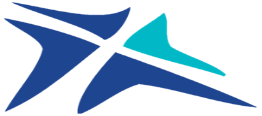 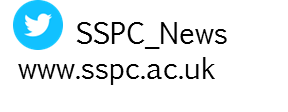 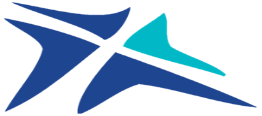 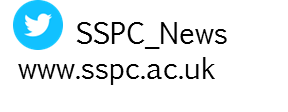 2020 SSPC ANNUAL CONFERENCEORAL PRESENTATION ABSTRACT SUBMISSION FORM2020 SSPC ANNUAL CONFERENCEORAL PRESENTATION ABSTRACT SUBMISSION FORMTitlePresenting Author(name and email)Other Authors(names and institutions)BackgroundAim/objectivesMethodsResultsConclusions/Points of Interest2020 SSPC ANNUAL CONFERENCEPOSTER PRESENTATION ABSTRACT SUBMISSION FORM2020 SSPC ANNUAL CONFERENCEPOSTER PRESENTATION ABSTRACT SUBMISSION FORMTitlePresenting Author(name and email)Other Authors(names and institutions)BackgroundAim/objectivesMethodsResultsConclusions/Points of Interest